Samba Nottinghamshire Senior League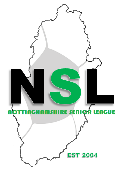 Supported by Euro Soccer CompanyMatch ConfirmationPlease advise at least TWO days before the fixture if hospitality at full time is NOT required.Please email programme information to: Fixture:Competition:Date:Kick-off Time:Venue:Referee:Assistants:Club Colours:Goalkeeper Colour:Club Manager:Directions to Ground:Full Time Hospitality Venue: